Во исполнение  постановления Правительства Республики Саха (Якутия) от 11 февраля 2023 г. № 53 «Об увеличении фонда оплаты труда  отдельных категорий работников бюджетной сферы Республики Саха (Якутия) в 2023 году", Постановления Правительства Республики Саха (Якутия) от 21 марта 2023 года № 129 "О внесении изменений в Положение об оплате труда работников государственных учреждений, подведомственных Министерству культуры и духовного развития Республики Саха (Якутия)", утвержденное постановлением Правительства Республики Саха (Якутия) от 30 августа 2022 года № 521, приказа Министерства культуры и духовного развития Республики Саха (Якутия) от 22 марта 2023 года № 125-ОД "О мерах по реализации подведомственными учреждениями культуры нормативных правовых актов Правительства Республик Саха (Якутия) в сфере оплаты труда", письма Министерства культуры и духовного развития Республики Саха (Якутия) от 26 апреля 2023 года                        № 06/05-2440, п о с т а н о в л я ю:Внести следующие изменения в постановление главы от 30 декабря 2020 г. № 01-03-738/0 «Об утверждении Положения об оплате труда работников муниципальных учреждений МО «Ленский район» Республики Саха (Якутия)»:В пункте 2.2.  раздела 2 «Порядок и условия оплаты труда работников культуры МКУ «ЛРУК»» приложения 3 таблицу изложить в следующей редакции: В пункте 2.2.  раздела 2 «Порядок и условия оплаты труда работников МКУ «Муниципальный архив», исполняющих отдельные государственные полномочия поселений органов местного самоуправления в области архивного дела муниципального образования «Ленский район», приложения 5 таблицу изложить в следующей редакции:Увеличение должностных окладов категориям работников, указанным в пункте 1.1. настоящего постановления, произвести с 01 января 2023 года за счет пересмотра структуры заработной платы в пределах предусмотренного фонда оплаты труда за счет пересмотра доли стимулирующей части.Увеличить на 6,3% фонд оплаты труда категориям работников, указанным в пункте 1.1. настоящего постановления, с 01 апреля 2023 года.Увеличение должностных окладов категориям работников, указанным в пункте 1.2. настоящего постановление произвести с 01 января 2023 года за счет пересмотра доли стимулирующей части в структуре заработной платы с применением индексации оплаты труда на 6,3%.Произвести перерасчет заработной платы категориям работников, указанным в пункте 1.1 – с 01 апреля 2023 года, в пункте 1.2 – с 01 января 2023 года.Отменить действие постановления и.о.главы от 31 марта 2023 года № 01-03-176/3 «О внесении изменений в постановление главы от 30 декабря 2020 г. № 01-03-738/0».Главному специалисту управления делами (Иванская Е.С.) опубликовать данное постановление в официальных средствах массовой информации.Настоящее постановление вступает в силу со дня его официального опубликования. 9. Контроль исполнения данного постановления возложить на заместителя главы по инвестиционной и экономической политике Черепанова А.В.Муниципальное образование«ЛЕНСКИЙ РАЙОН»Республики Саха (Якутия)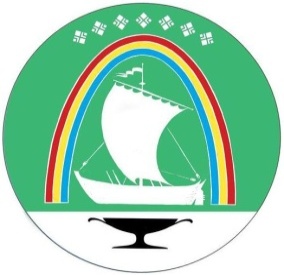 Саха Өрөспүүбүлүкэтин «ЛЕНСКЭЙ ОРОЙУОН» муниципальнайтэриллиитэПОСТАНОВЛЕНИЕ                  УУРААХг. Ленск                      Ленскэй кот «17»     мая     2023 года                                                № 01-03-304/3от «17»     мая     2023 года                                                № 01-03-304/3О внесении изменений в постановление главыот 30 декабря 2020 г. № 01-03-738/0Профессиональная группа/квалификационный уровеньРазмер оклада (должностного оклада), рублейДолжности работников ведущего звенаДолжности работников ведущего звена1 квалификационный уровень10 7622 квалификационный уровень11 4093 квалификационный уровень11 8384 квалификационный уровень12 4845 квалификационный уровень12 913Должности работников руководящего звенаДолжности работников руководящего звена1 квалификационный уровень13 1102 квалификационный уровень14 4193 квалификационный уровень15 732Профессиональная группа/квалификационный уровеньРазмер оклада (должностного оклада), руб.Должности специалистов профессиональной квалификационной группы третьего уровняДолжности специалистов профессиональной квалификационной группы третьего уровня1 квалификационный уровень11 0112 квалификационный уровень11 5623 квалификационный уровень12 1124 квалификационный уровень12 5525 квалификационный уровень12 995Должности специалистов профессиональной квалификационной группы четвертого уровняДолжности специалистов профессиональной квалификационной группы четвертого уровня1 квалификационный уровень14 161квалификационный уровень14 869И.о.главы	Е.Г.Саморцев